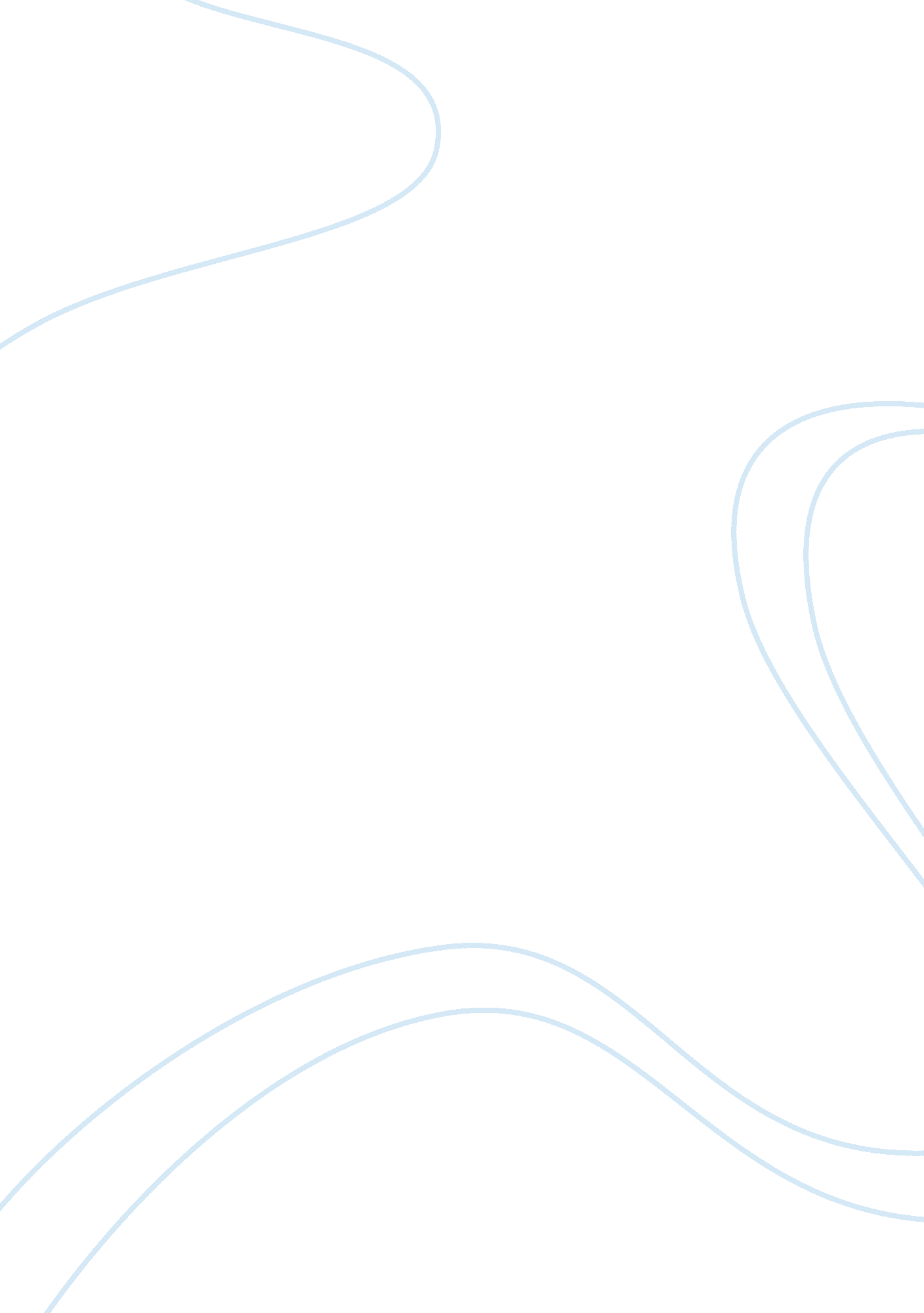 Critical thinking style-persuasive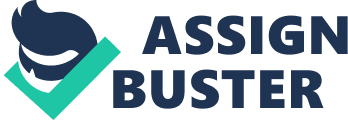 Pessimistic Thinking Pessimistic thinking is not a productive approach to take in the workplace. It will not lead to positive results. The truth isthat the more critical a person is, the less happy they will be with their work and the less productive they will be. Positive thinking attracts positive results. Going to work each day with a positive attitude is not only a great way to get ahead in terms of a career, but it is an excellent approach to boost productivity. Pessimism often prejudges results and takes away the ambition to succeed. So much of what is accomplished in the workplace is a result of a person's attitude. A bad attitude attracts bad results. Excessive pessimism tends to put coworkers on edge. It all breeds contempt and an overly critical attitude. What people want in the work place is a positive attitude. They wants someone who greets them with a smile and can positively enforce the work that they do. Pessimism embraces the opposite goals. It leads people to be overly critical and even hurtful at times; it also assumes the worst about people and their motives. Someone who comes to work everyday with a frown on their face and an unkind word for the secretary lowers morale. It can overwhelm everyone (Hutston, 48). This is not the sort of attitude anyone wants in the workplace. Pessimism hinders and hurts a workplace. It is an attitude that is the opposite of optimistic and places serious limits on what can be achieved, often because it assumes those limits are very real. The truth is that businesses that approach their workplace environments in a more positive manner will be more successful. Work consulted Hutson, Harry, and Barbara Perry. Putting hope to work. Greenwood Publishing Group, 2006. http://books. google. com/books? id= JTOl3cSLAKkC&printsec= frontcover&dq= Hutson,+Harry,+and+Barbara+Perry.+Putting+hope+to+work.&hl= en&src= bmrr&ei= AnlaTZ7GK8a1tgfghoCDDA&sa= X&oi= book_result&ct= result&resnum= 1&ved= 0CCYQ6AEwAA#v= onepage&q&f= false 